                                                                                                                            Проект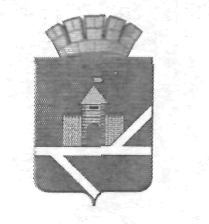 ПОСТАНОВЛЕНИЕ
АДМИНИСТРАЦИИ ПЫШМИНСКОГО ГОРОДСКОГО ОКРУГА__________________________________________________________________________________________             № _____________                                      пгт. ПышмаОб утверждении  программы профилактики рисков причинения вреда (ущерба) охраняемым законом ценностям в сфере муниципального лесного контроля в Пышминском городском округе на 2022 годВ  соответствии с  Федеральными законами от 06.10.2003 № 131-ФЗ «Об общих принципах организации местного самоуправления в Российской Федерации», от 30.07. 2020 № 248-ФЗ «О государственном контроле (надзоре) и муниципальном контроле в Российской Федерации», решением Думы Пышминского городского округа от 25.08.2021 № 313 «Об утверждении Положения о муниципальном лесном контроле в Пышминском городском округе», руководствуясь Уставом Пышминского городского округа,ПОСТАНОВЛЯЮ:1.     Утвердить программу профилактики рисков причинения вреда (ущерба) охраняемым законом ценностям в сфере муниципального лесного контроля в Пышминском городском округе на 2022 год (далее – Программа профилактики,  прилагается). Контроль за исполнением настоящего постановления возложить на председателя комитета по управлению муниципальным имуществом администрации Пышминского городского округа С.Г. Дедюхину. Настоящее постановление опубликовать в газете «Пышминские вести», на официальном сайте Пышминского городского округа (www.пышминский-го.рф).Глава Пышминского городского округа                                                                          В.В. Соколов                                                                                                УТВЕРЖДЕНА                                                                                                постановлением администрации                                                                                                Пышминского городского округа                                                                                                 от _________ 2021 № __________                                                                              «Об утверждении  Программы                                                                                       профилактики рисков причинения                                                                            вреда (ущерба) охраняемым                                                                          законом ценностям в сфере                                                                       муниципального лесного                                                                      контроля в Пышминском                                                                                городском округе на 2022 год»ПРОГРАММА ПРОФИЛАКТИКИ рисков причинения вреда (ущерба) охраняемым законом ценностям в сфере муниципального лесного контроля в Пышминском городском округе на 2022 год1. Анализ текущего состояния осуществления муниципального   контроля, описание текущего уровня развития профилактической деятельности контрольного (надзорного) органа, характеристика проблем, на решение которых направлена программа профилактики Положение о муниципальном лесном контроле в Пышминском городском округе, утвержденное решением Думы Пышминского городского округа от 25.08.2021 № 313, устанавливает порядок организации и осуществления муниципального лесного контроля в Пышминском городском округе (далее – муниципальный лесной контроль). Предметом муниципального лесного контроля является соблюдение юридическими лицами, индивидуальными предпринимателями и гражданами в отношении лесных участков, находящихся в муниципальной собственности, требований, установленных в соответствии с Лесным кодексом Российской Федерации, другими федеральными законами и принимаемыми в соответствии с ними иными нормативными правовыми актами Российской Федерации, законами и иными нормативными правовыми актами субъектов Российской Федерации в области использования, охраны, защиты, воспроизводства лесов и лесоразведения, в том числе в области семеноводства в отношении семян лесных растений (далее – обязательные требования).Контрольным органом, уполномоченными на осуществление муниципального лесного контроля в границах Пышминского городского округа, является администрация Пышминского городского округа (далее – контрольный орган, орган муниципального лесного контроля). Должностными лицами, уполномоченными на осуществление муниципального лесного контроля согласно их компетенции, являются должностные лица комитета по управлению муниципальным имуществом администрации Пышминского городского округа. Организация и осуществление муниципального лесного контроля регулируются Федеральным законом от 31 июля 2020 года № 248-ФЗ «О государственном контроле (надзоре) и муниципальном контроле в Российской Федерации» (далее – Закон № 248-ФЗ).Объектами муниципального лесного контроля являются (далее также – объекты контроля):1) деятельность контролируемых лиц в сфере лесного хозяйства;2) здания, помещения, сооружения, линейные объекты, земельные и лесные участки, оборудование, устройства, предметы, материалы, транспортные средства и другие объекты, расположенные на лесных участках, находящихся в муниципальной собственности, которыми граждане и организации владеют и (или) пользуются и к которым предъявляются обязательные требования (далее – производственные объекты).2. Цели и задачи реализации Программы профилактикиЦелями профилактических мероприятий являются:1) стимулирование добросовестного соблюдения обязательных требований всеми контролируемыми лицами;2) устранение условий, причин и факторов, способных привести к нарушениям обязательных требований и/или причинению вреда (ущерба) охраняемым законом ценностям;3) создание условий для доведения обязательных требований до контролируемых лиц, повышение информированности о способах их соблюдения.Задачами профилактических мероприятий (Программы профилактики) являются:1) укрепление системы профилактики нарушений обязательных требований путем активизации профилактической деятельности;2) явление причин, факторов и условий, способствующих нарушению обязательных требований, разработка мероприятий, направленных на их устранение; 3) повышение правосознания и правовой культуры руководителей юридических лиц, индивидуальных предпринимателей и граждан.3. Перечень профилактических мероприятий, сроки (периодичность) их проведения4. Показатели результативности и эффективности Программы профилактикиСрок проведения общественного обсуждения Программы профилактики с 13.10.2021 по 11.11.2021.  Замечания и предложения направлять на адрес электронной почты: trubina.adm@mail.ru.Номер строкиНаименование мероприятияСрок реализации мероприятия Ответственное должностное лицо1Информирование контролируемых и иныхзаинтересованных лиц повопросам соблюденияобязательных требований лесного законодательства посредствомпубликации на официальном сайте Пышминского городского округа, в газете «Пышминские вести»В течение 2022 года	Должностное лицо контрольного органа2Обобщение контрольным (надзорным) органом правоприменительной практики осуществления муниципального лесного контроля в части компетенции. Ежегодно, не позднее 1 марта 2022 годаДолжностное лицо контрольного органа3Объявление предостережения о недопустимости нарушенияобязательных требований,установленных действующимзаконодательствомПо мере появленияоснований, предусмотренных действующим законодательством Должностное лицо контрольного органа4Консультирование должностным лицом контрольного (надзорного) органа по вопросам, связанным с организацией и осуществлением муниципального лесного контроля в отношении контролируемых лицПо обращениямконтролируемых лиц и ихпредставителей, поступившим втечение 2022 года, в устной илиписьменной форме по телефону,посредством видео-конференц-связи, на личном приеме, в ходе проведенияпрофилактического мероприятия, контрольного (надзорного) мероприятия, безвзимания платы. Должностное лицо контрольного органа5Профилактический визит  Один раз в год, в форме профилактической беседы по месту осуществления деятельности контролируемого лица либо путем использования видео-конференц-связи.Должностное лицо контрольного органаНомер строкиНаименование показателяВеличина 1Обеспечение размещения на официальном сайте Пышминского городского округа в информационно-телекоммуникационной сети «Интернет» информации о принятых и готовящихся изменениях обязательных требований100%	2Выполнение профилактических программных мероприятий согласно плану100%3Информирование контролируемых лиц и иных заинтересованных лиц по вопросам соблюдения обязательных требований лесного законодательства. 100%